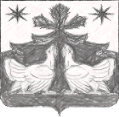 АДМИНИСТРАЦИЯ ЗОТИНСКОГО СЕЛЬСОВЕТАТУРУХАНСКОГО РАЙОНА КРАСНОЯРСКОГО КРАЯП О С Т А Н О В Л Е Н И ЕО назначении и  проведении публичных  слушаний  по проекту Решения  Зотинского сельского Совета депутатов  «О  бюджете Зотинского сельсовета на 2022 год и плановый период 2023-2024 годы.        В соответствии со ст.28 Федерального закона № 131-ФЗ от 06.10.2003 года «Об общих принципах организации местного самоуправления в Российской Федерации», руководствуясь  положением о публичных слушаниях в Зотинском сельсовете Туруханского района, утвержденного решением Зотинского сельского Совета  депутатов  от 24.03.2011 № 8-3,  ст.17, ст. 36  Устава Зотинского сельсовета Туруханского районаПОСТАНОВЛЯЮ:       1. Назначить   публичные слушания  по  проекту  Решения  Зотинского сельского Совета депутатов  «О  бюджете Зотинского сельсовета на 2022 год и плановый период 2023-2024 годы» на 23 декабря 2021 года.        2. Провести публичные  слушания  23 декабря  в 17.00 часов (по местному времени)  в здании администрации сельсовета по адресу:  с. Зотино, ул. Рабочая, 30 , Туруханского района.        3. Создать  комиссию  по проведению публичных слушаний по проекту Решения Зотинского сельского Совета депутатов  «О  бюджете Зотинского сельсовета на 2022 год и плановый период 2023-2024 годы», в составе  5 человек:Председатель комиссии: - Моисеев Василий Геннадьевич – зам. Главы  Зотинского сельсовета Заместитель председателя комиссии:Джиголик Ирина Петровна – бухгалтер-докуметовед  администрации Зотинского сельсоветаСекретарь  комиссии:  Долганова Любовь Иннокентьевна  -  специалист   1 категории  администрации Зотинского сельсоветаЧлены комиссии:- Голошумова Юлия Викторовна -  депутат Зотинского сельского Совета депутатов - Краснопеева Наталья Александровна - депутат Зотинского сельского Совета депутатов         3.1.  Поручить комиссии  осуществить организационные мероприятия  по проведению публичных слушаний по проекту Решения Зотинского сельского Совета депутатов  «О местном бюджете Зотинского сельсовета на 2022 год и плановый период 2023-2024 годы»        4 . Специалисту  1 категории сельсовета направить на опубликование  в  газете « Ведомости органов местного самоуправления Зотинского сельсовета» ,  для  размещения на официальном сайте Зотинского сельсовета:- настоящее постановление;- информационное  сообщение  о дате,  времени и месте проведения публичных слушаний  по проекту  Решения Зотинского сельского Совета депутатов  «О  бюджете Зотинского сельсовета на 2022 год и плановый период 2023-2024 годы»;- Проект Решения  Зотинского сельского Совета депутатов  «О  бюджете Зотинского сельсовета  на 2022 год и плановый период 2023-2024 годы».       5. Контроль за исполнением настоящего постановления оставляю за собой.       6. Постановление  вступает в силу  после его  официального опубликования  в  периодическом печатном издании газете « Ведомости органов местного самоуправления Зотинского сельсовета»Глава  Зотинского  сельсовета:    _________________    П. Г. Опарина  19.11. 2021             с. Зотино№  70-п